		Catalog Search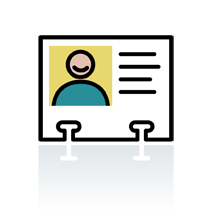 Name _______________________________________   Period  ______   Date ________________ Grading Period ________ Week #________Do a Keyword Search:  (ex: volcanoes)Title ___________________________________________  Call Number ______________________________Do a Title Search: (ex: Cindy Ella)Author ______________________________  Call Number ____________________ AR RL _______________Do a Author Search: (ex: Paul Langan)Title __________________________________  Call Number __________________ AR RL _______________Do a Subject Search: (ex: space)Title ___________________________________  Call Number ________________ AR RL ________________Do a Series Search:  (ex: 39 Clues)Title ________________________________  Call Number ____________________ AR RL _______________Find a audio (Playaway) book Title ___________________________________________  Call Number _______________________________Use the catalog to find a fiction book (at your reading level) that you would like to check outTitle ________________________________  Call Number ____________________ AR RL _______________Use the catalog to find a fiction book (at your reading level) that you would like to check outTitle ________________________________  Call Number ____________________ AR RL _______________Use the catalog to find a non-fiction book (at your reading level) that you would like to check outTitle _________________________________  Call Number ___________________ AR RL _______________Use FollettShelf tab to find an e-book (at your reading level) that you would like to readTitle _________________________________  Author________________________ AR RL _______________ Read the e-book and take the AR QuizWhat was your score ___________________________ How many points did you earn? _____________